ПРАВИТЕЛЬСТВО САРАТОВСКОЙ ОБЛАСТИРАСПОРЯЖЕНИЕот 9 июня 2022 г. N 202-ПрО СОЗДАНИИ МЕЖВЕДОМСТВЕННОГО РЕГИОНАЛЬНОГО КООРДИНАЦИОННОГОСОВЕТА ОБЩЕСТВЕННОГО КОНТРОЛЯ ПО РЕАЛИЗАЦИИ ПРОГРАММЫМОДЕРНИЗАЦИИ ШКОЛЬНЫХ СИСТЕМ ОБРАЗОВАНИЯВ САРАТОВСКОЙ ОБЛАСТИВ целях исполнения пункта 1.2 протокола совместного совещания Министерства просвещения Российской Федерации и аппарата полномочного представителя Президента Российской Федерации в Приволжском федеральном округе по вопросам исполнения субъектами Российской Федерации Указов и ряда поручений Президента Российской Федерации в части развития системы образования от 7 апреля 2022 года N Д03-14/03пр:1. Создать межведомственный региональный координационный совет общественного контроля по реализации программы модернизации школьных систем образования в Саратовской области.2. Утвердить прилагаемый должностной состав межведомственного регионального координационного совета общественного контроля по реализации программы модернизации школьных систем образования в Саратовской области.Временно исполняющий обязанностиГубернатора Саратовской областиР.В.БУСАРГИНУтвержденраспоряжениемПравительства Саратовской областиот 9 июня 2022 г. N 202-ПрДОЛЖНОСТНОЙ СОСТАВМЕЖВЕДОМСТВЕННОГО РЕГИОНАЛЬНОГО КООРДИНАЦИОННОГО СОВЕТАОБЩЕСТВЕННОГО КОНТРОЛЯ ПО РЕАЛИЗАЦИИ ПРОГРАММЫ МОДЕРНИЗАЦИИШКОЛЬНЫХ СИСТЕМ ОБРАЗОВАНИЯ В САРАТОВСКОЙ ОБЛАСТИЗаместитель Председателя Правительства области - министр образования области, председатель межведомственного регионального координационного совета;первый заместитель министра образования области, заместитель председателя межведомственного регионального координационного совета;заместитель министра образования области - начальник управления общего и дополнительного образования, ответственный секретарь межведомственного регионального координационного совета.Члены межведомственного регионального координационного совета:первый заместитель министра строительства и жилищно-коммунального хозяйства Саратовской области;глава Базарно-Карабулакского муниципального района Саратовской области (по согласованию);глава Балашовского муниципального района Саратовской области (по согласованию);глава Воскресенского муниципального района Саратовской области (по согласованию);глава Екатериновского муниципального района Саратовской области (по согласованию);глава Ивантеевского муниципального района Саратовской области (по согласованию);глава Красноармейского муниципального района Саратовской области (по согласованию);глава Краснопартизанского муниципального района Саратовской области (по согласованию);глава Лысогорского муниципального района Саратовской области (по согласованию);глава Марксовского муниципального района Саратовской области (по согласованию);глава Озинского муниципального района Саратовской области (по согласованию);глава Перелюбского муниципального района Саратовской области (по согласованию);глава Турковского муниципального района Саратовской области (по согласованию);глава муниципального образования "Город Саратов" (по согласованию);представители родительской общественности (по согласованию).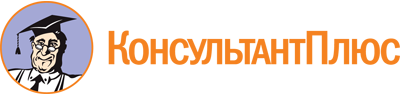 Распоряжение Правительства Саратовской области от 09.06.2022 N 202-Пр
"О создании межведомственного регионального координационного совета общественного контроля по реализации программы модернизации школьных систем образования в Саратовской области"Документ предоставлен КонсультантПлюс

www.consultant.ru

Дата сохранения: 25.11.2022
 